	Vadovaudamasi Lietuvos Respublikos vietos savivaldos įstatymo 16 straipsnio 2 dalies 26 punktu, 18 straipsnio 1 dalimi, Lietuvos Respublikos valstybės ir savivaldybių turto valdymo, naudojimo ir disponavimo juo įstatymu, Pagėgių savivaldybės taryba n u s p r e n d ž i a:	1. Pakeisti Pagėgių savivaldybės tarybos 2019 m. rugsėjo 26 d. sprendimą Nr. T-160 „Dėl Pagėgių savivaldybei nuosavybės teise priklausančio turto valdymo, naudojimo ir disponavimo juo tvarkos aprašo patvirtinimo“:	1.1. Papildyti 14.6 papunkčiu:		„14.6. regionų plėtros taryboms;“.	1.2. Buvusį 14.6 papunktį laikyti atitinkamai 14.7 papunkčiu;	1.3. Pakeisti 16 punktą ir jį išdėstyti taip:	„16. Savivaldybės turtas šio punkto 14.2. - 14.7. papunkčiuose nurodytiems subjektams gali būti perduodamas panaudos pagrindais laikinai neatlygintinai valdyti ir naudotis, jeigu:“.	1.4. Pakeisti 17.1 papunktį ir jį išdėstyti taip:	„17.1. savivaldybės Taryba − 14.3. - 14.6. papunkčiuose nurodytiems subjektams;“.	1.5. Pakeisti 18 punktą ir jį išdėstyti taip:	„18. Savivaldybės ilgalaikis materialusis turtas 14.1. - 14.7. papunkčiuose nurodytiems subjektams gali būti perduotas panaudos teise ne ilgesniam kaip 10 metų laikotarpiui, jeigu įstatymai nenustato kitaip.“.	1.6. Pakeisti 33.1.2 papunkčio d) punktą ir jį išdėstyti taip:	„d) savivaldybės ilgalaikis materialusis turtas išnuomojamas pelno nesiekiantiems subjektams, kurių pagrindinis veiklos tikslas atitinka bent vieną iš šios tvarkos 15 punkte nustatytų tikslų, arba regionų plėtros taryboms;“.	2. Nustatyti, kad šis tarybos sprendimas įsigalioja 2021 m. sausio 1 dienos.	3. Sprendimą paskelbti Teisės aktų registre ir Pagėgių savivaldybės interneto svetainėje www.pagegiai.lt.	Šis sprendimas gali būti skundžiamas Regionų apygardos administracinio teismo Klaipėdos rūmams (Galinio Pylimo g. 9, 91230 Klaipėda) Lietuvos Respublikos administracinių bylų teisenos įstatymo nustatyta tvarka per 1 (vieną) mėnesį nuo sprendimo paskelbimo ar įteikimo suinteresuotiems asmenims dienos. SUDERINTA:Administracijos direktorius                                                                               Virginijus Komskis      Dokumentų valdymo ir teisės skyriaus vyresnioji specialistė                            Ingrida Zavistauskaitė       Parengė Laimutė Šegždienė,Turto ir ūkio skyriaus vedėjo pavaduotoja                             Pagėgių savivaldybės tarybos                     veiklos reglamento                     2 priedasSPRENDIMO PROJEKTO „DĖL PAGĖGIŲ SAVIVALDYBEI NUOSAVYBĖS TEISE PRIKLAUSANČIO TURTO VALDYMO, NAUDOJIMO IR DISPONAVIMO JUO  TVARKOS APRAŠO PATVIRTINIMO“ PAKEITIMO"AIŠKINAMASIS RAŠTAS2020-12-09	1. Parengto projekto tikslai ir uždaviniai: patvirtinti Pagėgių savivaldybei nuosavybės teise priklausančio turto valdymo, naudojimo ir disponavimo juo tvarkos aprašo pakeitimus, kad atitiktų šiuo metu galiojantiems teisės aktams..     	 2. Kaip šiuo metu yra sureguliuoti projekte aptarti klausimai: sprendimo projektas paruoštas vadovaujantis Lietuvos Respublikos valstybės ir savivaldybių turto valdymo, naudojimo ir disponavimo juo įstatymu.		3. Kokių teigiamų rezultatų laukiama: Tvarkos aprašas papildytas subjektu, kuriam galima turtą perduoti panaudos pagrindais - regionų plėtros taryba.  	4. Galimos neigiamos priimto projekto pasekmės ir kokių priemonių reikėtų imtis, kad tokių pasekmių būtų išvengta:  priėmus sprendimą neigiamų pasekmių nenumatoma.     	5. Kokius galiojančius aktus (tarybos, mero, savivaldybės administracijos direktoriaus) reikėtų pakeisti ir panaikinti, priėmus sprendimą pagal teikiamą projektą.    	 6. Jeigu priimtam sprendimui reikės kito tarybos sprendimo, mero potvarkio ar administracijos direktoriaus įsakymo, kas ir kada juos turėtų parengti: Pagėgių savivaldybės administracijos Turto ir ūkio skyrius.    	7. Ar reikalinga atlikti sprendimo projekto antikorupcinį vertinimą: nereikalinga.     	8. Sprendimo vykdytojai ir įvykdymo terminai, lėšų, reikalingų sprendimui įgyvendinti, poreikis (jeigu tai numatoma – derinti su Finansų skyriumi): Savivaldybės administracija.    	 9. Projekto rengimo metu gauti specialistų vertinimai ir išvados, ekonominiai apskaičiavimai (sąmatos)  ir konkretūs finansavimo šaltiniai:           	 10. Projekto rengėjas ar rengėjų grupė. Turto ir ūkio skyriaus vedėjo pavaduotoja Laimutė Šegždienė, tel. 8 441 70 410.         	 11. Kiti, rengėjo nuomone,  reikalingi pagrindimai ir paaiškinimai: projektas parengtas vadovaujantis Lietuvos Respublikos valstybės ir savivaldybių turto valdymo, naudojimo ir disponavimo juo įstatymu. Pridėtas projekto lyginamasis variantas.Turto ir ūkio skyriaus vedėjo pavaduotoja                                                          Laimutė Šegždienė		Lyginamasis variantas		III. TURTO PANAUDA IR NUOMA14. Savivaldybės turtas gali būti perduodamas panaudos pagrindais laikinai neatlygintinai valdyti ir naudoti šiame Apraše nustatyta tvarka šiems subjektams:14.1. biudžetinėms įstaigoms; 14.2. viešosioms įstaigoms, kurios pagal Lietuvos Respublikos viešojo sektoriaus atskaitomybės įstatymą laikomos viešojo sektoriaus subjektais;14.3. asociacijoms (tik 15 punkte nustatytiems veiklos tikslams);14.4. labdaros ir paramos fondams (tik 15 punkte nustatytiems veiklos tikslams); 14.5. egzilio sąlygomis veikiančioms aukštosioms mokykloms; 14.6. regionų plėtros taryboms;14.6. 14.7. kitiems subjektams, jeigu tokio perdavimo tvarka ir sąlygos nustatytos Lietuvos Respublikos Prezidento įstatyme, Lietuvos Respublikos neįgaliųjų socialinės integracijos įstatyme, Lietuvos Respublikos švietimo įstatyme, Lietuvos Respublikos šeimynų įstatyme, Lietuvos Respublikos Lietuvos šaulių sąjungos įstatyme, Lietuvos Respublikos investicijų įstatyme, Lietuvos Respublikos koncesijų įstatyme, Lietuvos Respublikos valstybės įmonės Lietuvos oro uostai valdomų oro uostų koncesijos įstatyme, tarptautinėse sutartyse ar tarptautiniuose susitarimuose.15. Savivaldybės turtas panaudos pagrindais laikinai neatlygintinai valdyti ir naudotis gali būti perduotas asociacijoms ir labdaros ir paramos fondams, kurių pagrindinis veiklos tikslas yra bent vienas iš šių tikslų:15.1. užtikrinti vaiko ir (ar) šeimos gerovės ir (arba) vaiko teisių apsaugą;15.2. teikti pagalbą nusikaltimų aukoms ir (arba) smurtą artimoje aplinkoje patyrusiems asmenims;15.3. užtikrinti neįgaliųjų ar kitų socialinę atskirtį patiriančių asmenų grupių (prekybos žmonėmis aukų, asmenų, turinčių psichikos ir elgesio sutrikimų dėl psichoaktyviųjų medžiagų vartojimo, nuteistųjų ir asmenų, paleistų iš laisvės atėmimo vietų, bei kitoms socialinę atskirtį patiriančių asmenų grupėms priklausančių asmenų) ir užsieniečių socialinę integraciją;15.4. teikti pagalbą ir (arba) socialines paslaugas asmenims, dėl amžiaus, neįgalumo ar kitų socialinių problemų negalintiems pasirūpinti savo asmeniniu gyvenimu ir dalyvauti visuomenės gyvenime ar patiriantiems skurdą ir socialinę atskirtį;15.5. teikti pagalbą, sietiną su pacientų teisių gynimu, organizuoti ir teikti ligų prevencijos paslaugas;15.6. teikti pagalbą, sietiną su užimtumo arba socialinės integracijos per vaikų ir suaugusių neformalųjį švietimą ir kultūrinę veiklą skatinimu;15.7. tenkinti gyvenamosios vietos bendruomenės viešuosius poreikius. Šį veiklos tikslą įgyvendinančiai asociacijai panaudos pagrindais gali būti perduotas tik savivaldybės turtas;15.8. tenkinti žmonių fizinio aktyvumo poreikius per kūno kultūros ir sporto veiklos skatinimą;15.9. tenkinti etninės kultūros, meno kūrėjų ir kultūros darbuotojų poreikius per kultūros ir meno plėtros, kultūrinės edukacijos ar kultūros paveldo apsaugos veiklą.16. Savivaldybės turtas šio punkto 14.2. - 14.6. 14.7. papunkčiuose nurodytiems subjektams gali būti perduodamas panaudos pagrindais laikinai neatlygintinai valdyti ir naudotis, jeigu:16.1. panaudos subjektas pagrindžia, kad prašomas panaudos pagrindais suteikti turtas reikalingas jo vykdomai veiklai (jeigu subjektas yra asociacija ar labdaros ir paramos fondas, −  15 punkte nustatytiems veiklos tikslams), dėl kurios turtas galėtų būti perduotas, ir jo naudojimo paskirtis atitinka šio subjekto steigimo dokumentuose nustatytas veiklos sritis ir tikslus;16.2. Vyriausybės nustatyta tvarka yra įvertintas poveikis konkurencijai ir atitiktis valstybės pagalbos reikalavimams.17. Sprendimą dėl savivaldybės turto perdavimo pagal panaudos sutartį 14 punkte nurodytiems subjektams priima:17.1. savivaldybės Taryba −  14.3. - 14.5. 14.6.  papunkčiuose nurodytiems subjektams;17.2. administracijos direktorius − 14 punkte nurodytiems subjektams, išskyrus 14.3 ir 14.5 papunkčiuose nurodytus subjektus.18. Savivaldybės ilgalaikis materialusis turtas 14.1. - 14.6.  14.7. papunkčiuose nurodytiems subjektams gali būti perduotas panaudos teise ne ilgesniam kaip 10 metų laikotarpiui, jeigu įstatymai nenustato kitaip. 19. Sprendime turi būti nurodytas panaudos sutarties terminas ir turto panaudojimo paskirtis, taip pat gali būti nurodytos kitos panaudos sąlygos. Šios sąlygos privalo būti įrašytos į panaudos sutartį. Savivaldybės turto panaudos sutartį su panaudos subjektais sudaro savivaldybės turto valdytojas (panaudos davėjas) per 15 darbo dienų nuo sprendimo perduoti turtą panaudos teise priėmimo dienos. 20. Savivaldybės Tarybos įgaliota institucija sprendimus priima vadovaudamasi šio Aprašo nuostatomis.21. Savivaldybės turto panaudos sutartyje turi būti nustatyta pagal panaudos sutartį perduodamo turto naudojimo paskirtis, panaudos gavėjo pareiga savo lėšomis atlikti nekilnojamojo daikto einamąjį ar statinio kapitalinį remontą, kito ilgalaikio materialiojo turto remontą, apmokėti visas turto išlaikymo išlaidas ir kitos Civiliniame kodekse nustatytos panaudos sąlygos. Panaudos davėjas privalo nutraukti panaudos sutartį, jeigu panaudos gavėjas nevykdo veiklos, dėl kurios buvo perduotas savivaldybės turtas, arba šį turtą naudoja ne pagal paskirtį. Panaudos gavėjas gali nutraukti panaudos sutartį, jeigu panaudos gavėjas nevykdo įsipareigojimų savo lėšomis atlikti nekilnojamojo daikto einamąjį ar statinio kapitalinį remontą arba kito ilgalaikio materialiojo turto remontą. Panaudos gavėjui, pagerinusiam pagal panaudos sutartį perduotą turtą, už turto pagerinimą neatlyginama. Asmenys, gavę turtą neatlygintinai pagal panaudos sutartį, negali jo išnuomoti ar kitaip perduoti tretiesiems asmenims. Savivaldybės materialiojo turto panaudos pavyzdinė sutartis pateikiama šio Aprašo 2 priede. 22. Turto valdytojo atstovas, pasirašęs turto panaudos sutartį, privalo ne vėliau kaip per 10 darbo dienų nuo sutarties pasirašymo dienos perduoti turtą panaudos gavėjo įgaliotam asmeniui pagal turto perdavimo ir priėmimo aktą (šio Aprašo 4 priedas).23. Jei panaudos gavėjas per 20 darbo dienų neperima turto pagal perdavimo ir priėmimo aktą, jis privalo apmokėti turto eksploatavimo išlaidas ir/ar mokesčius už komunalines paslaugas, kurie skaičiuojami nuo sprendimo dėl turto perdavimo pagal panaudos sutartį priėmimo dienos.24. Nekilnojamojo turto panaudos teisę ilgesniam kaip 1 metų laikotarpiui panaudos gavėjas įregistruoja Nekilnojamojo turto registre, o nutraukus sutartį – išregistruoja.25. Panaudos gavėjas privalo per 2 mėnesius nuo turto perdavimo dienos apdrausti nuo draudiminių įvykių panaudos pagrindais perduotą ilgalaikį materialųjį turtą turto savininko naudai ir pristatyti turto valdytojui draudimo įstaigos išduoto poliso kopiją.26. Jei panaudos gavėjas nori atnaujinti sutartį, apie tai jis panaudos davėją raštu informuoja ne vėliau kaip prieš 30 kalendorinių dienų iki sutarties termino pabaigos. Sprendimas dėl panaudos sutarties atnaujinimo priimamas vadovaujantis šio Aprašo nuostatomis.27. Nusprendus atnaujinti sutartį su tuo pačiu panaudos sutarties subjektu, naujas turto perdavimo ir priėmimo aktas nesurašomas.28. Jei panaudos gavėjas turtą naudoja ne pagal paskirtį ar ilgiau kaip 6 mėnesius nuo sprendimo perduoti turtą panaudos pagrindais priėmimo nepradeda vykdyti jame nurodytos veiklos, turto valdytojo atstovas, pasirašęs turto panaudos sutartį, privalo vieną kartą raštu įspėti panaudos gavėją (parašyti įspėjamąjį raštą bei surašyti aktą), o šiam neįvykdžius reikalavimų – sutartį nutraukti. Sprendimą dėl panaudos sutarties nutraukimo priima turto valdytojas.29. Asmenys, kuriems savivaldybės turtas perduotas neatlygintinai naudotis, negali jo išnuomoti ar kitaip perduoti naudotis tretiesiems asmenims.30. Nekilnojamasis turtas, nereikalingas savivaldybės ir turto valdytojo funkcijoms vykdyti, įstatymų nustatyta tvarka įtraukiamas į parduodamų aukcione objektų sąrašą arba išnuomojamas.31. Sprendimą dėl savivaldybės ilgalaikio materialiojo turto nuomos priima:31.1. savivaldybės Taryba −  dėl turto išnuomojimo ilgesniam nei 1 metų laikotarpiui;31.2. Savivaldybės administracijos direktorius − dėl turto išnuomojimo trumpesniam nei 1 metų laikotarpiui.32. Savivaldybės ilgalaikis materialusis turtas išnuomojamas, kai:32.1. savivaldybės ilgalaikis materialusis turtas neskirtas šalies gynybai ar saugumui užtikrinti, išskyrus atvejus, kai turtas nuomojamas karinių pratybų ir kitų karinio bendradarbiavimo renginių metu;32.2. savivaldybės ilgalaikis materialusis turtas nenaudojamas valstybinėms arba savivaldybių funkcijoms įgyvendinti.33. Savivaldybės ilgalaikis materialusis turtas išnuomojamas viešo nuomos konkurso būdu, išskyrus šiuos valstybės ilgalaikio materialiojo turto nuomos atvejus, kai toks turtas gali būti išnuomojamas be konkurso, jeigu:33.1. savivaldybės ilgalaikis materialusis turtas išnuomojamas neatidėliotinam darbui atlikti (avarijoms, stichinėms nelaimėms likviduoti ir panašiai) ar trumpalaikiam renginiui (parodoms, sporto varžyboms, pasitarimams, seminarams, šventėms, kultūros renginiams), kurio trukmė yra ne ilgesnė kaip 30 kalendorinių dienų, organizuoti. Sprendimą dėl turto nuomos priima:33.1.1. savivaldybės administracijos direktorius, kai turtas išnuomojamas ne ilgesniam kaip 30 dienų laikotarpiui;33.1.2. savivaldybės Taryba, kai:a) perkamos paslaugos, kurioms teikti bus naudojamas savivaldybės ilgalaikis ir trumpalaikis materialusis turtas, ir šis turtas išnuomojamas Lietuvos Respublikos viešųjų pirkimų įstatymo nustatyta tvarka vykdomo viešojo paslaugų pirkimo metu;b) bent tris kartus neįvyksta savivaldybės ilgalaikio materialiojo turto viešas nuomos konkursas;c) bendrosios nuosavybės teise valdomas savivaldybės nekilnojamasis turtas išnuomojamas šio turto bendraturčiams arba kai išnuomojamas savivaldybės nekilnojamasis turtas yra greta šio turto nuomininkams priklausančių ir (arba) jų naudojamų statinių;d) savivaldybės ilgalaikis materialusis turtas išnuomojamas pelno nesiekiantiems subjektams, kurių pagrindinis veiklos tikslas atitinka bent vieną iš šios tvarkos 17 15 punkte nustatytų tikslų, arba regionų plėtros taryboms;e) savivaldybės ilgalaikis materialusis turtas išnuomojamas subjektams Lietuvos Respublikos įstatymų numatytais atvejais.34. Savivaldybės taryba nustato atitinkamai savivaldybės ilgalaikio materialiojo turto viešo konkurso ir nuomos be konkurso organizavimo ir vykdymo tvarką, kuria reglamentuojama:34.1. viešo nuomos konkurso ir nuomos be konkurso organizavimo ir vykdymo tvarka;34.2. turto valdytojų pareigos organizuojant viešą nuomos konkursą ir nuomos be konkurso atveju;34.3. viešo nuomos konkurso nutraukimo tvarka ir pagrindai;34.4. pavyzdinė nuomos sutarties, kurioje nustatytos nuomos sutarties sąlygos, forma.35. Savivaldybės nekilnojamojo turto viešas nuomos konkursas gali būti organizuojamas ir vykdomas informacinių technologijų priemonėmis Vyriausybės nustatyta tvarka.36. Savivaldybės turtas uždaro konkurso būdu ne ilgesniam kaip 10 metų laikotarpiui (įskaitant termino pratęsimą) gali būti išnuomotas šiems fiziniams ir juridiniams asmenims:36.1. asociacijoms, veikiančioms socialinės paramos srityje ir atstovaujančioms neįgaliųjų, pagyvenusių žmonių, vaikų ir socialinės rizikos grupėms priklausančių asmenų interesams, taip pat socialinės įmonės statusą turintiems juridiniams asmenims (Savivaldybės administracijos Socialinės paramos skyriaus teikimu);36.2. tradicinėms Lietuvos religinėms bendruomenėms ir bendrijoms;36.3. ūkininkams, kooperatinėms ir žemės ūkio bendrovėms, kitiems žemės ūkio subjektams savos gamybos žemės ūkio produkcijai realizuoti (Savivaldybės administracijos Žemės ūkio skyriaus arba ūkininkų ar kitų žemės ūkio produkcijos gamintojų asociacijų siūlymu);36.4. subjektams, užtikrinantiems pirminę sveikatos priežiūrą ir kitas būtinas paslaugas seniūnijose.37. Savivaldybės ilgalaikis materialusis turtas gali būti išnuomojamas ne ilgesniam kaip 10 metų laikotarpiui (įskaitant nuomos termino pratęsimą), išskyrus atvejus, kai įstatymai, tarptautinės sutartys ar tarptautiniai susitarimai nustato kitaip, taip pat atvejus, kai savivaldybės ilgalaikis materialusis turtas išnuomojamas įgyvendinant valstybei svarbius ekonominius projektus, nuomos laikotarpį nustatant atsižvelgus į projekto investicijų grąžą ir projekto veiklos pobūdį. Savivaldybės trumpalaikis materialusis turtas gali būti išnuomojamas kartu su savivaldybės ilgalaikiu materialiuoju turtu, jeigu tuo siekiama užtikrinti efektyvią savivaldybės ilgalaikio materialiojo turto nuomą.38. Savivaldybės taryba nustato atitinkamai nuompinigių už savivaldybės ilgalaikio ir trumpalaikio materialiojo turto nuomą skaičiavimo tvarką.39. Pradinis nuompinigių dydis nustatomas sprendime dėl turto nuomos. Pradinis nuompinigių dydis apskaičiuojamas, vadovaujantis valstybės turto nuompinigių skaičiavimo tvarka. Sprendimą priimanti institucija, atsižvelgdama į situaciją rinkoje, gali didinti apskaičiuotą nuompinigių dydį. Sprendimą nustatyti mažesnius, nei apskaičiuoti, nuompinigius priima savivaldybės Taryba.40. Nuompinigiai už savivaldybės ilgalaikio ir trumpalaikio turto, kurį patikėjimo teise valdo savivaldybės institucijos, įstaigos ir organizacijos, nuomą pervedami į savivaldybės biudžetą, o už turto, kurį patikėjimo teise valdo savivaldybės įmonės, nuomą − į šių įmonių sąskaitas.41. Nuomos sutartyje turi būti nustatyti savivaldybės tarybos numatyto dydžio delspinigiai už nuomininko praleistą nuomos mokesčio mokėjimo terminą, jeigu kiti įstatymai nenustato kitaip. Jeigu nuomos sutartyje delspinigiai nenustatyti, nuomininkas moka 0,05 procento dydžio delspinigius už kiekvieną pavėluotą dieną. Nuomininkui, pagerinusiam išnuomotą turtą, už turto pagerinimą neatlyginama.		Projektas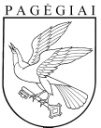 Pagėgių savivaldybės tarybasprendimas PAGĖGIŲ SAVIVALDYBĖS TARYBOS 2019 M. RUGSĖJO 26 D. SPRENDIMONR. T-160 „DĖL PAGĖGIŲ SAVIVALDYBEI NUOSAVYBĖS TEISE PRIKLAUSANČIO TURTO VALDYMO, NAUDOJIMO IR DISPONAVIMO JUO TVARKOS APRAŠO PATVIRTINIMO" PAkeitimo2020 m. gruodžio 9 d. Nr. T1-278Pagėgiai